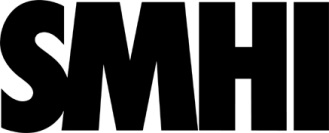 Yttrande över samråd av Bollebygds kommuns förslag på ny gällande översiktsplanSMHI har tagit del av rubricerat samråd s och har följande synpunkter. Yttrandet avgränsas till SMHIs kompetensområden oceanografi, hydrologi (enbart ytvatten) och meteorologi (inklusive luftmiljö och buller).Framtida klimatetVid planering av samhället bör hänsyn tas till det framtida klimatet. Exempelvis förväntas lufttemperaturen att stiga, risken för skyfall öka och flödena i våra vattendrag förändras med ändrade nederbördsförhållanden och snötillgångar. Stormar förväntas inte bli värre eller vanligare än vad de historiskt har varit. Vi hänvisar också till de regionala klimatanalyserna för länen:https://www.smhi.se/pd/klimat/rcp_scenario/county_analysis/rapporter_kartor/14_Vastra_Gotaland/Rapport/Framtidsklimat_i_V%C3%A4stra_G%C3%B6talands_l%C3%A4n_Klimatologi_nr_24.pdfFör historiska och framtida skyfall hänvisas till denna länk:https://www.smhi.se/publikationer/publikationer/extremregn-i-nuvarande-och-framtida-klimat-analyser-av-observationer-och-framtidsscenarier-1.129407Ytterligare information om framtida klimat finns på SMHIs hemsida: https://www.smhi.se/klimat.Nationellt kunskapscentrum för klimatanpassning samlar in, utvecklar och tillgängliggör kunskap som tas fram regionalt, nationellt och internationellt om klimatanpassning. Centrumet finns vid SMHI och bedrivs i bred samverkan med aktörer inom klimatanpassningsområdet. Centrumet fungerar som en nod för kunskap om klimatanpassning och driver bland annat Klimatanpassningsportalen, www.klimatanpassning.seI översiktsplanen bör översvämningskänsliga områden tydligt utpekas och riktlinjer finnas för områdenas användning. SMHI anser att kommunen ska vara mycket restriktiv med att tillåta nybebyggelse av bostäder och samhällsviktig verksamhet i översvämningskänsliga områden. De byggnader som planeras i översvämningskänsliga områden, exempelvis LIS-områden, bör anpassas så att de klarar översvämningar. Förändrade översvämningsrisker i framtida klimat bör även beaktas.Tf. avdelningschef Ulf Christensen har beslutat i detta ärende som beretts av Anna Eklund, Maud Goltsis Nilsson (hydrologi) och Lennart Wern (meteorologi).För SMHI


Ulf Christensen
Tf. chef Avdelning Samhälle och säkerhetBollebygds kommunBallebovägen 2
517 83 Bollebygdoversiktsplan@bollebygd.seDatum: 2020-12-16Vår referens: 2020/2144/10.1Er referens: 
